ГУ «Республиканский научно-практический центр медицинских технологий, информатизации, управления и экономики здравоохранения»О предоставлении информацииУчреждение здравоохранения «Гродненский областной клинический центр «Фтизиатрия» предоставляет информацию согласно приложению 3 к приказу Министерства здравоохранения Республики Беларусь от 11.03.2021 № 249 «О реализации Рамочного документа по охране окружающей и социальной среды» c с изменениями и дополнениями, внесенными 03.12.2021 года.Приложение 1: на 10 л. в 1 экз.Главный врач учреждения	О. А. МаркевичМашинская 44 76 90ПриложениеПлан по управлению окружающей и социальной средой
(включая инфекционный контроль и управление медицинскими отходами)(с изменениями от 03.12.2021 года)Главный врач учреждения	О. А. МаркевичЛицо, ответственное за разработку иреализацию ПУОСС, проведениеэкологического и социальногоскрининга и мониторинга	А.Н.МашинскаяГалоўнае ўпраўленне аховы здароўя Гродзенскага абласногавыканаўчага камітэтаУстанова аховы здароўя 
“ГРОДЗЕНСКІ АБЛАСНЫ 
КЛІНІЧНЫ ЦЭНТР 
"ФТЫЗIЯТРЫЯ"Бульвар Ленiнскага Камсамолу, 55, 230030, г.Гродна тэл. 375 (152) 62 63 53 , факс 62 63 55эл. пошта: phthisiatria@mail.grodno.byГлавное управление здравоохранения Гродненского областногоисполнительного комитетаУчреждение здравоохранения «Гродненский областной клинический центр «Фтизиатрия»Бульвар Ленинского Комсомола,55, 230030, г. Гродно тел. 375 (152) 62 63 53 , факс 62 63 55 эл. почта: phthisiatria@mail.grodno.by____________ № ______________На № ___________ ад __________Часть 1. Институционная и административнаяЧасть 1. Институционная и административнаяЧасть 1. Институционная и административнаяЧасть 1. Институционная и административнаяСтранаРеспублика БеларусьРеспублика БеларусьРеспублика БеларусьНазвание проектаЭкстренное реагирование на COVID-19 в Республике БеларусьЭкстренное реагирование на COVID-19 в Республике БеларусьЭкстренное реагирование на COVID-19 в Республике БеларусьОбъем проекта и его содержаниеЦелью реализации Проекта является укрепление отдельных аспектов системы здравоохранения Республики Беларусь для ответных мер в отношении вспышки коронавирусной инфекции COVID-19 (SARS-CoV-2), оперативного реагирования на чрезвычайные ситуации. Проект направлен на: I. усиление потенциала отделений интенсивной терапии (анестезиологии и реанимации) организаций здравоохранения; II. повышение эффективности скорой (неотложной) медицинской помощи на догоспитальном этапе; III. поддержку службы лабораторной диагностики; IV. поддержку коммуникационной стратегии и плана реагирования на чрезвычайную ситуацию, связанную с распространением COVID-19.  Целью реализации Проекта является укрепление отдельных аспектов системы здравоохранения Республики Беларусь для ответных мер в отношении вспышки коронавирусной инфекции COVID-19 (SARS-CoV-2), оперативного реагирования на чрезвычайные ситуации. Проект направлен на: I. усиление потенциала отделений интенсивной терапии (анестезиологии и реанимации) организаций здравоохранения; II. повышение эффективности скорой (неотложной) медицинской помощи на догоспитальном этапе; III. поддержку службы лабораторной диагностики; IV. поддержку коммуникационной стратегии и плана реагирования на чрезвычайную ситуацию, связанную с распространением COVID-19.  Целью реализации Проекта является укрепление отдельных аспектов системы здравоохранения Республики Беларусь для ответных мер в отношении вспышки коронавирусной инфекции COVID-19 (SARS-CoV-2), оперативного реагирования на чрезвычайные ситуации. Проект направлен на: I. усиление потенциала отделений интенсивной терапии (анестезиологии и реанимации) организаций здравоохранения; II. повышение эффективности скорой (неотложной) медицинской помощи на догоспитальном этапе; III. поддержку службы лабораторной диагностики; IV. поддержку коммуникационной стратегии и плана реагирования на чрезвычайную ситуацию, связанную с распространением COVID-19.  Ответственные лица по управлению
(Ф.И.О. и контактная информация)Всемирный банк (Руководитель проектаЭльвира Анадолу)ОУП (Руководитель группыАндрей Анатольевич Кобель)Организация здравоохранения «Гродненский областной клинический центр «Фтизиатрия» (Главный врачОлег Анатольевич Маркевич)Ответственные лица за реализацию
(Ф.И.О. и контактная информация)Специалист Всемирного банка по РДООССАркадий КапчелеаЛицо, осуществляющее надзор за реализацией РДООСССветлана Владимировна ДедовичЛицо, ответственное за реализацию РДООСС в ОЗАнна Николаевна МашинскаяОПИСАНИЕ ОБЪЕКТАОПИСАНИЕ ОБЪЕКТАОПИСАНИЕ ОБЪЕКТАОПИСАНИЕ ОБЪЕКТАНаименование ОЗ1. Учреждение здравоохранения «Гродненский областной клинический центр «Фтизиатрия»1. Учреждение здравоохранения «Гродненский областной клинический центр «Фтизиатрия»1. Учреждение здравоохранения «Гродненский областной клинический центр «Фтизиатрия»Местоположение объекта, включая приложение с картой ОЗ2. 230030 г. Гродно, бульвар Ленинского Комсомола, 55.Организация здравоохранения расположена на северо-западной окраине города Гродно (расстояние до жилого массива 560 метров) и отделена от него лесополосой протяженностью 250 метров и граничит со следующими учреждения здравоохранения: с севера – с УЗ «ГКБ №3 г. Гродно» на расстоянии 300 метров, с запада – непосредственно с УЗ «ГОИКБ» на расстоянии 200 метров, с юга – УО «Гродненский медицинский колледж» (на расстоянии 100 метров) и УЗ «ГУК» (на расстоянии 350 метров). 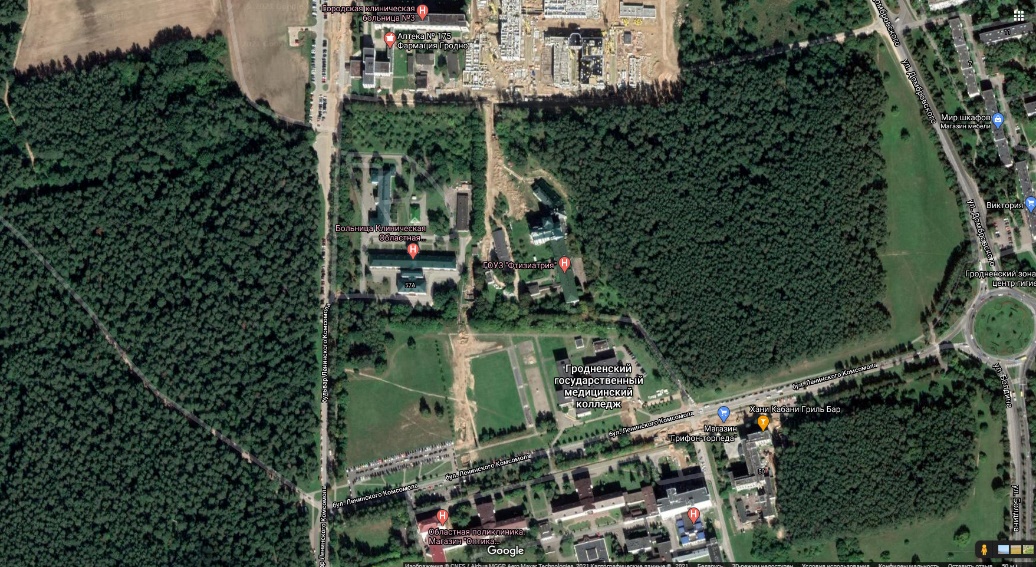 2. 230030 г. Гродно, бульвар Ленинского Комсомола, 55.Организация здравоохранения расположена на северо-западной окраине города Гродно (расстояние до жилого массива 560 метров) и отделена от него лесополосой протяженностью 250 метров и граничит со следующими учреждения здравоохранения: с севера – с УЗ «ГКБ №3 г. Гродно» на расстоянии 300 метров, с запада – непосредственно с УЗ «ГОИКБ» на расстоянии 200 метров, с юга – УО «Гродненский медицинский колледж» (на расстоянии 100 метров) и УЗ «ГУК» (на расстоянии 350 метров). 2. 230030 г. Гродно, бульвар Ленинского Комсомола, 55.Организация здравоохранения расположена на северо-западной окраине города Гродно (расстояние до жилого массива 560 метров) и отделена от него лесополосой протяженностью 250 метров и граничит со следующими учреждения здравоохранения: с севера – с УЗ «ГКБ №3 г. Гродно» на расстоянии 300 метров, с запада – непосредственно с УЗ «ГОИКБ» на расстоянии 200 метров, с юга – УО «Гродненский медицинский колледж» (на расстоянии 100 метров) и УЗ «ГУК» (на расстоянии 350 метров). Географическое описание местности3. Город Гродно расположен в западной части Республики Беларусь, вблизи границ с Польшей и Литвой. Климат - умеренно континентальный с обычно мягкой зимой и тёплым, влажным летом. Город расположен на реке Неман в границах Гродненской возвышенности. Характер территории определяется Неманом: центральная часть города расположена в Неманской низменности, которая плавно в южном и северном направлении переходит к возвышенности. Местность преимущественно является гористой равнинной. Её средняя высота 125—160 метров над уровнем моря, наибольшая — 180 метров (в южной части города), наименьшая — 93 метра. Почва расчленена обрывами и ложбинами. Территория организации здравоохранения находится на северо-западной окраине города и отделена от жилого массива лесополосой шириной 500 метров. Объект находится за пределами водоохранных и прибрежных зон водных объектов. Территория ОЗ озеленена и благоустроена.3. Город Гродно расположен в западной части Республики Беларусь, вблизи границ с Польшей и Литвой. Климат - умеренно континентальный с обычно мягкой зимой и тёплым, влажным летом. Город расположен на реке Неман в границах Гродненской возвышенности. Характер территории определяется Неманом: центральная часть города расположена в Неманской низменности, которая плавно в южном и северном направлении переходит к возвышенности. Местность преимущественно является гористой равнинной. Её средняя высота 125—160 метров над уровнем моря, наибольшая — 180 метров (в южной части города), наименьшая — 93 метра. Почва расчленена обрывами и ложбинами. Территория организации здравоохранения находится на северо-западной окраине города и отделена от жилого массива лесополосой шириной 500 метров. Объект находится за пределами водоохранных и прибрежных зон водных объектов. Территория ОЗ озеленена и благоустроена.3. Город Гродно расположен в западной части Республики Беларусь, вблизи границ с Польшей и Литвой. Климат - умеренно континентальный с обычно мягкой зимой и тёплым, влажным летом. Город расположен на реке Неман в границах Гродненской возвышенности. Характер территории определяется Неманом: центральная часть города расположена в Неманской низменности, которая плавно в южном и северном направлении переходит к возвышенности. Местность преимущественно является гористой равнинной. Её средняя высота 125—160 метров над уровнем моря, наибольшая — 180 метров (в южной части города), наименьшая — 93 метра. Почва расчленена обрывами и ложбинами. Территория организации здравоохранения находится на северо-западной окраине города и отделена от жилого массива лесополосой шириной 500 метров. Объект находится за пределами водоохранных и прибрежных зон водных объектов. Территория ОЗ озеленена и благоустроена.Характеристика организации здравоохранения, в которой располагается объект4. Тип ОЗ – больница мощностью 241 койка (в том числе 1 фтизиатрическое отделение - 45 коек, 2 фтизиатрическое отделение - 60 коек, 3 фтизиатрическое отделение - 60 коек, 4 фтизиатрическое отделение - 70 коек, отделение анестезиологии и реанимации - 6 коек). С апреля 2020 года в ОЗ перепрофилированы для оказания медицинской помощи пациентам с вирусно-ассоциированными пневмониями (во том числе COVID-19) 120 коек фтизиатрических отделений №2 и №3, и 6 коек отделения анестезиологии и реанимации, а с июня 2021 года количество перепрофилированных коек возросло до 196 (в том числе 190 фтизиатрических в отделениях 2. 3, 4 и 6 коек отделения анестезиологии и реанимации).6. В ОЗ действуют следующие требования к инфекционному контролю:- контроль за полнотой и своевременностью выявления инфекционных заболеваний, в том числе ИСМП;- проведение качественного эпидемиологического расследования случаев инфекционных заболеваний, в том числе не исключающих ИСМП;- назначение и контроль проведения санитарно-эпидемиологических мероприятий, направленных на недопущение распространения инфекционных заболеваний, в том числе не исключающих ИСМП;- контроль за соблюдением требований санитарно-эпидемиологического законодательства при оказании медицинской помощи пациентам в УЗ, в том числе при выявлении пациента с подозрением на инфекционное заболевание (далее – санитарно-противоэпидемического режима)- реализация технических и административных мер по недопущению трансмиссии инфекционного агента (возбудителя туберкулеза) среди пациентов и сотрудников учреждения;- использование средств индивидуальной защиты органов дыхания персоналом учреждения при работе с пациентами, больными туберкулезом, и биологическим материалом, содержащим микобактерии туберкулеза.7. Здания ОЗ оборудованы центральными коммуникациями (водоснабжение, канализация, отопление).4. Тип ОЗ – больница мощностью 241 койка (в том числе 1 фтизиатрическое отделение - 45 коек, 2 фтизиатрическое отделение - 60 коек, 3 фтизиатрическое отделение - 60 коек, 4 фтизиатрическое отделение - 70 коек, отделение анестезиологии и реанимации - 6 коек). С апреля 2020 года в ОЗ перепрофилированы для оказания медицинской помощи пациентам с вирусно-ассоциированными пневмониями (во том числе COVID-19) 120 коек фтизиатрических отделений №2 и №3, и 6 коек отделения анестезиологии и реанимации, а с июня 2021 года количество перепрофилированных коек возросло до 196 (в том числе 190 фтизиатрических в отделениях 2. 3, 4 и 6 коек отделения анестезиологии и реанимации).6. В ОЗ действуют следующие требования к инфекционному контролю:- контроль за полнотой и своевременностью выявления инфекционных заболеваний, в том числе ИСМП;- проведение качественного эпидемиологического расследования случаев инфекционных заболеваний, в том числе не исключающих ИСМП;- назначение и контроль проведения санитарно-эпидемиологических мероприятий, направленных на недопущение распространения инфекционных заболеваний, в том числе не исключающих ИСМП;- контроль за соблюдением требований санитарно-эпидемиологического законодательства при оказании медицинской помощи пациентам в УЗ, в том числе при выявлении пациента с подозрением на инфекционное заболевание (далее – санитарно-противоэпидемического режима)- реализация технических и административных мер по недопущению трансмиссии инфекционного агента (возбудителя туберкулеза) среди пациентов и сотрудников учреждения;- использование средств индивидуальной защиты органов дыхания персоналом учреждения при работе с пациентами, больными туберкулезом, и биологическим материалом, содержащим микобактерии туберкулеза.7. Здания ОЗ оборудованы центральными коммуникациями (водоснабжение, канализация, отопление).4. Тип ОЗ – больница мощностью 241 койка (в том числе 1 фтизиатрическое отделение - 45 коек, 2 фтизиатрическое отделение - 60 коек, 3 фтизиатрическое отделение - 60 коек, 4 фтизиатрическое отделение - 70 коек, отделение анестезиологии и реанимации - 6 коек). С апреля 2020 года в ОЗ перепрофилированы для оказания медицинской помощи пациентам с вирусно-ассоциированными пневмониями (во том числе COVID-19) 120 коек фтизиатрических отделений №2 и №3, и 6 коек отделения анестезиологии и реанимации, а с июня 2021 года количество перепрофилированных коек возросло до 196 (в том числе 190 фтизиатрических в отделениях 2. 3, 4 и 6 коек отделения анестезиологии и реанимации).6. В ОЗ действуют следующие требования к инфекционному контролю:- контроль за полнотой и своевременностью выявления инфекционных заболеваний, в том числе ИСМП;- проведение качественного эпидемиологического расследования случаев инфекционных заболеваний, в том числе не исключающих ИСМП;- назначение и контроль проведения санитарно-эпидемиологических мероприятий, направленных на недопущение распространения инфекционных заболеваний, в том числе не исключающих ИСМП;- контроль за соблюдением требований санитарно-эпидемиологического законодательства при оказании медицинской помощи пациентам в УЗ, в том числе при выявлении пациента с подозрением на инфекционное заболевание (далее – санитарно-противоэпидемического режима)- реализация технических и административных мер по недопущению трансмиссии инфекционного агента (возбудителя туберкулеза) среди пациентов и сотрудников учреждения;- использование средств индивидуальной защиты органов дыхания персоналом учреждения при работе с пациентами, больными туберкулезом, и биологическим материалом, содержащим микобактерии туберкулеза.7. Здания ОЗ оборудованы центральными коммуникациями (водоснабжение, канализация, отопление).Система инфекционного контроля и обращения с отходамиСистема инфекционного контроля и обращения с отходами в ОЗ:9. Типы:- пищевые отходы инфекционных, фтизиатрических подразделений обеззараженные (обезвреженные); источник: приготовление блюд в пищеблоке; годовой норматив: 0,056 тонны в год/койка;- отходы, списанные материалы, оборудование, загрязненные кровью и препаратами крови, другими биологическими жидкостями или экскрементами больных, возбудителями инфекционных заболеваний, обеззараженные (обезвреженные); источник: выполнение медицинских манипуляций; годовой норматив: 0,027 тонны в год/койка в г. Гродно, 0,012 тонны в год/койка в г. Волковыск (филиал ОЗ); - отходы производства, подобные отходам жизнедеятельности населения; источник: жизнедеятельность сотрудников и пациентов; годовой норматив: 0,054 тонны в год/чел. в г.Гродно, 0,022 тонны в год/чел. в г. Волковыск (филиал ОЗ);- отходы (смет) от уборки территорий ОЗ; источник: уборка территории; годовой норматив: 0,001 тонны в год/м2.10. Все виды отходов, образующиеся в ходе медицинской деятельности в учреждении, подвергаются обеззараживанию (обезвреживанию) путем автоклавирования в пределах ОЗ с последующей утилизацией.Классификация по коду отходов СИЗ, костюмов: 7710306;Способ обращения с данным видом отходов: автоклавирование.11. Ответственные лица в ОЗ:- для инфекционного контроля – заведующие структурными подразделениями;- для контроля обращения с отходами – старшие медицинские сестры структурных подразделений, заведующий хозяйством.12. Применяемые меры по управлению обращением с отходами: минимизация, повторное использование и переработка отходов, включая методы и процедуры для минимизации образования отходов – не предусмотрено; доставка и хранение образцов, проб, реагентов, лекарственных препаратов и медицинских изделий, включая методы и процедуры для минимизации рисков, связанных с доставкой, получением и хранением опасных медицинских товаров – не предусмотрено; сортировка отходов, упаковка и маркировка – разделение отходов на месте их образования и применение принятых методов их упаковки и маркировки – да; сбор и транспортировка на месте – применение методов и процедур для своевременного удаления надлежащим образом упакованных и маркированных отходов с использованием специально предназначенной упаковки, средств перемещения и маршрутов, а также дезинфекция соответствующих инструментов и помещений, обеспечение гигиены и безопасности соответствующих работников здравоохранения, таких как санитарки, сестры-хозяйки и т.д. – да; хранение отходов – наличие площадки для хранения отходов, предназначенной для различных типов отходов, ее надлежащее обслуживание и дезинфекция, а также вывоз отходов с территории ОЗ для утилизации – да; обработка и утилизация отходов на месте (например, мусоросжигательная установка) – проведение должной проверки существующей мусоросжигательной установки и изучение ее технической исправности, технологической мощности, эксплуатационных характеристик и возможностей оператора, исходя из чего, - обеспечение корректирующих мер – не предусмотрено; транспортировка и вывоз обеззараженных (обезвреженных) отходов на объекты по их захоронению – полигон для захоронения опасных отходов, которые также нуждаются в должной проверке, предоставляя, при необходимости, корректирующие меры, согласованные с государственными органом или операторами частного сектора – да.Система инфекционного контроля и обращения с отходами в ОЗ:9. Типы:- пищевые отходы инфекционных, фтизиатрических подразделений обеззараженные (обезвреженные); источник: приготовление блюд в пищеблоке; годовой норматив: 0,056 тонны в год/койка;- отходы, списанные материалы, оборудование, загрязненные кровью и препаратами крови, другими биологическими жидкостями или экскрементами больных, возбудителями инфекционных заболеваний, обеззараженные (обезвреженные); источник: выполнение медицинских манипуляций; годовой норматив: 0,027 тонны в год/койка в г. Гродно, 0,012 тонны в год/койка в г. Волковыск (филиал ОЗ); - отходы производства, подобные отходам жизнедеятельности населения; источник: жизнедеятельность сотрудников и пациентов; годовой норматив: 0,054 тонны в год/чел. в г.Гродно, 0,022 тонны в год/чел. в г. Волковыск (филиал ОЗ);- отходы (смет) от уборки территорий ОЗ; источник: уборка территории; годовой норматив: 0,001 тонны в год/м2.10. Все виды отходов, образующиеся в ходе медицинской деятельности в учреждении, подвергаются обеззараживанию (обезвреживанию) путем автоклавирования в пределах ОЗ с последующей утилизацией.Классификация по коду отходов СИЗ, костюмов: 7710306;Способ обращения с данным видом отходов: автоклавирование.11. Ответственные лица в ОЗ:- для инфекционного контроля – заведующие структурными подразделениями;- для контроля обращения с отходами – старшие медицинские сестры структурных подразделений, заведующий хозяйством.12. Применяемые меры по управлению обращением с отходами: минимизация, повторное использование и переработка отходов, включая методы и процедуры для минимизации образования отходов – не предусмотрено; доставка и хранение образцов, проб, реагентов, лекарственных препаратов и медицинских изделий, включая методы и процедуры для минимизации рисков, связанных с доставкой, получением и хранением опасных медицинских товаров – не предусмотрено; сортировка отходов, упаковка и маркировка – разделение отходов на месте их образования и применение принятых методов их упаковки и маркировки – да; сбор и транспортировка на месте – применение методов и процедур для своевременного удаления надлежащим образом упакованных и маркированных отходов с использованием специально предназначенной упаковки, средств перемещения и маршрутов, а также дезинфекция соответствующих инструментов и помещений, обеспечение гигиены и безопасности соответствующих работников здравоохранения, таких как санитарки, сестры-хозяйки и т.д. – да; хранение отходов – наличие площадки для хранения отходов, предназначенной для различных типов отходов, ее надлежащее обслуживание и дезинфекция, а также вывоз отходов с территории ОЗ для утилизации – да; обработка и утилизация отходов на месте (например, мусоросжигательная установка) – проведение должной проверки существующей мусоросжигательной установки и изучение ее технической исправности, технологической мощности, эксплуатационных характеристик и возможностей оператора, исходя из чего, - обеспечение корректирующих мер – не предусмотрено; транспортировка и вывоз обеззараженных (обезвреженных) отходов на объекты по их захоронению – полигон для захоронения опасных отходов, которые также нуждаются в должной проверке, предоставляя, при необходимости, корректирующие меры, согласованные с государственными органом или операторами частного сектора – да.Система инфекционного контроля и обращения с отходами в ОЗ:9. Типы:- пищевые отходы инфекционных, фтизиатрических подразделений обеззараженные (обезвреженные); источник: приготовление блюд в пищеблоке; годовой норматив: 0,056 тонны в год/койка;- отходы, списанные материалы, оборудование, загрязненные кровью и препаратами крови, другими биологическими жидкостями или экскрементами больных, возбудителями инфекционных заболеваний, обеззараженные (обезвреженные); источник: выполнение медицинских манипуляций; годовой норматив: 0,027 тонны в год/койка в г. Гродно, 0,012 тонны в год/койка в г. Волковыск (филиал ОЗ); - отходы производства, подобные отходам жизнедеятельности населения; источник: жизнедеятельность сотрудников и пациентов; годовой норматив: 0,054 тонны в год/чел. в г.Гродно, 0,022 тонны в год/чел. в г. Волковыск (филиал ОЗ);- отходы (смет) от уборки территорий ОЗ; источник: уборка территории; годовой норматив: 0,001 тонны в год/м2.10. Все виды отходов, образующиеся в ходе медицинской деятельности в учреждении, подвергаются обеззараживанию (обезвреживанию) путем автоклавирования в пределах ОЗ с последующей утилизацией.Классификация по коду отходов СИЗ, костюмов: 7710306;Способ обращения с данным видом отходов: автоклавирование.11. Ответственные лица в ОЗ:- для инфекционного контроля – заведующие структурными подразделениями;- для контроля обращения с отходами – старшие медицинские сестры структурных подразделений, заведующий хозяйством.12. Применяемые меры по управлению обращением с отходами: минимизация, повторное использование и переработка отходов, включая методы и процедуры для минимизации образования отходов – не предусмотрено; доставка и хранение образцов, проб, реагентов, лекарственных препаратов и медицинских изделий, включая методы и процедуры для минимизации рисков, связанных с доставкой, получением и хранением опасных медицинских товаров – не предусмотрено; сортировка отходов, упаковка и маркировка – разделение отходов на месте их образования и применение принятых методов их упаковки и маркировки – да; сбор и транспортировка на месте – применение методов и процедур для своевременного удаления надлежащим образом упакованных и маркированных отходов с использованием специально предназначенной упаковки, средств перемещения и маршрутов, а также дезинфекция соответствующих инструментов и помещений, обеспечение гигиены и безопасности соответствующих работников здравоохранения, таких как санитарки, сестры-хозяйки и т.д. – да; хранение отходов – наличие площадки для хранения отходов, предназначенной для различных типов отходов, ее надлежащее обслуживание и дезинфекция, а также вывоз отходов с территории ОЗ для утилизации – да; обработка и утилизация отходов на месте (например, мусоросжигательная установка) – проведение должной проверки существующей мусоросжигательной установки и изучение ее технической исправности, технологической мощности, эксплуатационных характеристик и возможностей оператора, исходя из чего, - обеспечение корректирующих мер – не предусмотрено; транспортировка и вывоз обеззараженных (обезвреженных) отходов на объекты по их захоронению – полигон для захоронения опасных отходов, которые также нуждаются в должной проверке, предоставляя, при необходимости, корректирующие меры, согласованные с государственными органом или операторами частного сектора – да.Готовность к чрезвычайным ситуациям и реагированию13. В ОЗ создана комиссия по чрезвычайным ситуациям, разработан и утвержден «План основных мероприятий по организации функционирования объектового звена ГСЧС и ГО УЗ «ГОКЦ «Фтизиатрия» на 2021 год» (согласован с городским отделом МЧС). Председатель комиссии по ЧС – заместитель главного врача по организационно-методической работе А.Н.Машинская.В учреждении здравоохранения в связи с возросшей нагрузкой на систему подачи медицинского кислорода усилены меры по обеспечению безопасности: обслуживающий и технический персонал прошел подготовку в установленном порядке; проводится регулярная оценка нагрузки на систему подачи кислорода; регулярное техническое обслуживание системы; установлены требования неукоснительного исполнения техники безопасности при обращении с кислородными баллонами всеми причастными сотрудниками.13. В ОЗ создана комиссия по чрезвычайным ситуациям, разработан и утвержден «План основных мероприятий по организации функционирования объектового звена ГСЧС и ГО УЗ «ГОКЦ «Фтизиатрия» на 2021 год» (согласован с городским отделом МЧС). Председатель комиссии по ЧС – заместитель главного врача по организационно-методической работе А.Н.Машинская.В учреждении здравоохранения в связи с возросшей нагрузкой на систему подачи медицинского кислорода усилены меры по обеспечению безопасности: обслуживающий и технический персонал прошел подготовку в установленном порядке; проводится регулярная оценка нагрузки на систему подачи кислорода; регулярное техническое обслуживание системы; установлены требования неукоснительного исполнения техники безопасности при обращении с кислородными баллонами всеми причастными сотрудниками.13. В ОЗ создана комиссия по чрезвычайным ситуациям, разработан и утвержден «План основных мероприятий по организации функционирования объектового звена ГСЧС и ГО УЗ «ГОКЦ «Фтизиатрия» на 2021 год» (согласован с городским отделом МЧС). Председатель комиссии по ЧС – заместитель главного врача по организационно-методической работе А.Н.Машинская.В учреждении здравоохранения в связи с возросшей нагрузкой на систему подачи медицинского кислорода усилены меры по обеспечению безопасности: обслуживающий и технический персонал прошел подготовку в установленном порядке; проводится регулярная оценка нагрузки на систему подачи кислорода; регулярное техническое обслуживание системы; установлены требования неукоснительного исполнения техники безопасности при обращении с кислородными баллонами всеми причастными сотрудниками.ЗАКОНОДАТЕЛЬСТВОЗАКОНОДАТЕЛЬСТВОЗАКОНОДАТЕЛЬСТВОЗАКОНОДАТЕЛЬСТВОНациональное и местное законодательство и разрешения, применимые к проектной деятельностиНормативная правовая база Проекта включает в себя ряд национальных законов, норм и правил, экологических и социальных стандартов и руководств Группы Всемирного Банка, а также руководящих документов ВОЗ:Закон от 18 июля 2016 г. № 399-З «О государственной экологической экспертизе, стратегической экологической оценке воздействия на окружающую среду»;Закон Республики Беларусь от 7 января 2012 г. № 340-З «О санитарно-эпидемиологическом благополучии населения»;Закон Республики Беларусь от 23 июня 2008 г. № 356-З «Об охране труда»;Постановление Совета Министров Республики Беларусь от 19.01.2017 № 47 «О государственной экологической экспертизе, стратегической экологической оценке и оценке воздействия на окружающую среду»;Постановление Совета Министров Республики Беларусь от 30.10.2020 № 624 «О мерах по предотвращению распространения инфекционного заболевания»;Постановление Министерства здравоохранения Республики Беларусь от 10.04.2020 № 36 «О реализации постановления Совета Министров Республики Беларусь от 08.04.2020 № 208»;Постановление Министерства здравоохранения Республики Беларусь от 07.02.2018 № 14 «Об утверждении санитарных норм и правил «Санитарно-эпидемиологические требования к обращению с медицинскими отходами»;Приказ Министерства здравоохранения Республики Беларусь №1106 от 20.10.2020 «О некоторых вопросах оказания медицинской помощи пациентам с инфекцией COVID-19»;Экологические и социальные стандарты ВБ:СЭС1 – Оценка и управление экологическими и социальными рисками и воздействиями;СЭС2 – Труд и условия труда;СЭС3 – Ресурсы и эффективность, предотвращение загрязнения и управление им;СЭС4 – Здоровье и безопасность сообщества;Руководящие принципы ГБОС по охране окружающей среды и технике безопасности (Общие руководящие принципы ГБОС: (а) ГБОС 2.5 – Биологические опасности; (b) ГБОС 2.7 – Средства индивидуальной защиты (СИЗ); (с) ГБОС 3.5 – Перевозка опасных материалов; и, (d) ГБОС 3.6 – Профилактика заболеваний);Руководство IFC по охране окружающей среды, здоровья и безопасности для организаций здравоохранения;Техническое руководство Всемирной Организации Здравоохранения по следующим вопросам:I. лабораторная биобезопасность,II. профилактика инфекций и борьба с ними,III. права, роли и обязанности работников здравоохранения, в том числе ключевые аспекты безопасности и гигиены труда,IV. водоснабжение, санитария, гигиена и утилизация отходов,V. карантин лиц,VI. рациональное использование СИЗ,VII. источники и распределение кислорода для центров обработки COVID-19.Нормативная правовая база Проекта включает в себя ряд национальных законов, норм и правил, экологических и социальных стандартов и руководств Группы Всемирного Банка, а также руководящих документов ВОЗ:Закон от 18 июля 2016 г. № 399-З «О государственной экологической экспертизе, стратегической экологической оценке воздействия на окружающую среду»;Закон Республики Беларусь от 7 января 2012 г. № 340-З «О санитарно-эпидемиологическом благополучии населения»;Закон Республики Беларусь от 23 июня 2008 г. № 356-З «Об охране труда»;Постановление Совета Министров Республики Беларусь от 19.01.2017 № 47 «О государственной экологической экспертизе, стратегической экологической оценке и оценке воздействия на окружающую среду»;Постановление Совета Министров Республики Беларусь от 30.10.2020 № 624 «О мерах по предотвращению распространения инфекционного заболевания»;Постановление Министерства здравоохранения Республики Беларусь от 10.04.2020 № 36 «О реализации постановления Совета Министров Республики Беларусь от 08.04.2020 № 208»;Постановление Министерства здравоохранения Республики Беларусь от 07.02.2018 № 14 «Об утверждении санитарных норм и правил «Санитарно-эпидемиологические требования к обращению с медицинскими отходами»;Приказ Министерства здравоохранения Республики Беларусь №1106 от 20.10.2020 «О некоторых вопросах оказания медицинской помощи пациентам с инфекцией COVID-19»;Экологические и социальные стандарты ВБ:СЭС1 – Оценка и управление экологическими и социальными рисками и воздействиями;СЭС2 – Труд и условия труда;СЭС3 – Ресурсы и эффективность, предотвращение загрязнения и управление им;СЭС4 – Здоровье и безопасность сообщества;Руководящие принципы ГБОС по охране окружающей среды и технике безопасности (Общие руководящие принципы ГБОС: (а) ГБОС 2.5 – Биологические опасности; (b) ГБОС 2.7 – Средства индивидуальной защиты (СИЗ); (с) ГБОС 3.5 – Перевозка опасных материалов; и, (d) ГБОС 3.6 – Профилактика заболеваний);Руководство IFC по охране окружающей среды, здоровья и безопасности для организаций здравоохранения;Техническое руководство Всемирной Организации Здравоохранения по следующим вопросам:I. лабораторная биобезопасность,II. профилактика инфекций и борьба с ними,III. права, роли и обязанности работников здравоохранения, в том числе ключевые аспекты безопасности и гигиены труда,IV. водоснабжение, санитария, гигиена и утилизация отходов,V. карантин лиц,VI. рациональное использование СИЗ,VII. источники и распределение кислорода для центров обработки COVID-19.Нормативная правовая база Проекта включает в себя ряд национальных законов, норм и правил, экологических и социальных стандартов и руководств Группы Всемирного Банка, а также руководящих документов ВОЗ:Закон от 18 июля 2016 г. № 399-З «О государственной экологической экспертизе, стратегической экологической оценке воздействия на окружающую среду»;Закон Республики Беларусь от 7 января 2012 г. № 340-З «О санитарно-эпидемиологическом благополучии населения»;Закон Республики Беларусь от 23 июня 2008 г. № 356-З «Об охране труда»;Постановление Совета Министров Республики Беларусь от 19.01.2017 № 47 «О государственной экологической экспертизе, стратегической экологической оценке и оценке воздействия на окружающую среду»;Постановление Совета Министров Республики Беларусь от 30.10.2020 № 624 «О мерах по предотвращению распространения инфекционного заболевания»;Постановление Министерства здравоохранения Республики Беларусь от 10.04.2020 № 36 «О реализации постановления Совета Министров Республики Беларусь от 08.04.2020 № 208»;Постановление Министерства здравоохранения Республики Беларусь от 07.02.2018 № 14 «Об утверждении санитарных норм и правил «Санитарно-эпидемиологические требования к обращению с медицинскими отходами»;Приказ Министерства здравоохранения Республики Беларусь №1106 от 20.10.2020 «О некоторых вопросах оказания медицинской помощи пациентам с инфекцией COVID-19»;Экологические и социальные стандарты ВБ:СЭС1 – Оценка и управление экологическими и социальными рисками и воздействиями;СЭС2 – Труд и условия труда;СЭС3 – Ресурсы и эффективность, предотвращение загрязнения и управление им;СЭС4 – Здоровье и безопасность сообщества;Руководящие принципы ГБОС по охране окружающей среды и технике безопасности (Общие руководящие принципы ГБОС: (а) ГБОС 2.5 – Биологические опасности; (b) ГБОС 2.7 – Средства индивидуальной защиты (СИЗ); (с) ГБОС 3.5 – Перевозка опасных материалов; и, (d) ГБОС 3.6 – Профилактика заболеваний);Руководство IFC по охране окружающей среды, здоровья и безопасности для организаций здравоохранения;Техническое руководство Всемирной Организации Здравоохранения по следующим вопросам:I. лабораторная биобезопасность,II. профилактика инфекций и борьба с ними,III. права, роли и обязанности работников здравоохранения, в том числе ключевые аспекты безопасности и гигиены труда,IV. водоснабжение, санитария, гигиена и утилизация отходов,V. карантин лиц,VI. рациональное использование СИЗ,VII. источники и распределение кислорода для центров обработки COVID-19.РАЗМЕЩЕНИЕ И ОБЩЕСТВЕННОЕ ОБСУЖДЕНИЕРАЗМЕЩЕНИЕ И ОБЩЕСТВЕННОЕ ОБСУЖДЕНИЕРАЗМЕЩЕНИЕ И ОБЩЕСТВЕННОЕ ОБСУЖДЕНИЕРАЗМЕЩЕНИЕ И ОБЩЕСТВЕННОЕ ОБСУЖДЕНИЕОпределить, когда и где документ был размещен и проведено его общественное обсуждение14. Проект ПУОСС был размещен на сайте ОЗ в период с 07 по 21 апреля 2021 года для общественного обсуждения – комментариев и/или замечаний получено не было. В настоящее время в учреждении реализован механизм рассмотрения жалоб.14. Проект ПУОСС был размещен на сайте ОЗ в период с 07 по 21 апреля 2021 года для общественного обсуждения – комментариев и/или замечаний получено не было. В настоящее время в учреждении реализован механизм рассмотрения жалоб.14. Проект ПУОСС был размещен на сайте ОЗ в период с 07 по 21 апреля 2021 года для общественного обсуждения – комментариев и/или замечаний получено не было. В настоящее время в учреждении реализован механизм рассмотрения жалоб.ИНСТИТУЦИОНАЛЬНЫЕ МЕРОПРИЯТИЯ И НАРАЩИВАНИЕ ПОТЕНЦИАЛАИНСТИТУЦИОНАЛЬНЫЕ МЕРОПРИЯТИЯ И НАРАЩИВАНИЕ ПОТЕНЦИАЛАИНСТИТУЦИОНАЛЬНЫЕ МЕРОПРИЯТИЯ И НАРАЩИВАНИЕ ПОТЕНЦИАЛАИНСТИТУЦИОНАЛЬНЫЕ МЕРОПРИЯТИЯ И НАРАЩИВАНИЕ ПОТЕНЦИАЛАРеализация институциональных механизмов. Запланированные/ проведенные мероприятия по наращиванию потенциала организации15. В ОЗ создана и работает комиссия по ИСМП в составе:Вильчевский А.И., заместитель главного врача по медицинской части – председатель; Хомко Л.П., главная медицинская сестра – секретарь; заведующий I фтизиатрическим отделением; заведующий II фтизиатрическим отделением; заведующий III фтизиатрическим отделением; заведующий IV фтизиатрическим отделением, заведующий отделением анестезиологии и реанимации; заведующий клинико-диагностической лаборатории; заведующий рентгенологическим кабинетом; заведующий физиотерапевтическим отделением; заведующий поликлиническим отделением; заведующий Волковысским противотуберкулезным диспансером Гродненского ОКЦ «Фтизиатрия».16. Определены лица, ответственные за инфекционный контроль и биобезопасность:Вильчевский А.И., заместитель главного врача по медицинской части – председатель; Хомко Л.П., главная медицинская сестра – секретарь; заведующий I фтизиатрическим отделением; заведующий II фтизиатрическим отделением; заведующий III фтизиатрическим отделением; заведующий IV фтизиатрическим отделением, заведующий отделением анестезиологии и реанимации; заведующий клинико-диагностической лаборатории; заведующий рентгенологическим кабинетом; заведующий физиотерапевтическим отделением; заведующий поликлиническим отделением; заведующий Волковысским противотуберкулезным диспансером Гродненского ОКЦ «Фтизиатрия».Определены лица, ответственное за работу по обращению с отходами:старшая медицинская сестра I фтизиатрического отделения; старшая медицинская сестра II фтизиатрического отделения; старшая медицинская сестра III фтизиатрического отделения; старшая медицинская сестра IV фтизиатрического отделения; старшая медицинская сестра поликлинического отделения; старший фельдшер-лаборант клинико-диагностической лаборатории; старшая медицинская сестра отделения анестезиологии и реанимации; старшая медицинская сестра физиотерапевтического отделения; шеф-повар пищеблока; старшая медицинская сестра центрального стерилизационного отделения; старший рентгенолаборант рентгенологического кабинета; медицинская сестра стоматологического кабинета; дезинфектор; старшая медицинская сестра Волковысского противотуберкулезного диспансера Гродненского ОКЦ «Фтизиатрия».17. Ответственность руководителя ОЗ за инфекционный контроль и утилизацию отходов определена приказом главного врача учреждения от 28.12.2020 № 463 «Об оптимизации работы по организации обращения с отходами».18. Вовлечение всех соответствующих структурных подразделений ОЗ и создание внутриведомственной команды для управления, координации и регулярного анализа проблем и результатов работы:Вильчевский А.И., заместитель главного врача по медицинской части; Хомко Л.П., главная медицинская сестра; заведующий I фтизиатрическим отделением; заведующий II фтизиатрическим отделением; заведующий III фтизиатрическим отделением; заведующий IV фтизиатрическим отделением, заведующий отделением анестезиологии и реанимации; заведующий клинико-диагностической лаборатории; заведующий рентгенологическим кабинетом; заведующий физиотерапевтическим отделением; заведующий поликлиническим отделением; заведующий Волковысским противотуберкулезным диспансером Гродненского ОКЦ «Фтизиатрия».19. Определено лицо, ответственное за систему управления информацией для отслеживания и регистрации потоков отходов в ОЗ:старшая медицинская сестра I фтизиатрического отделения; старшая медицинская сестра II фтизиатрического отделения; старшая медицинская сестра III фтизиатрического отделения; старшая медицинская сестра IV фтизиатрического отделения; старшая медицинская сестра поликлинического отделения; старший фельдшер-лаборант клинико-диагностической лаборатории; старшая медицинская сестра отделения анестезиологии и реанимации; старшая медицинская сестра физиотерапевтического отделения; шеф-повар пищеблока; старшая медицинская сестра центрального стерилизационного отделения; старший рентгенолаборант рентгенологического кабинета; медицинская сестра стоматологического кабинета; дезинфектор; старшая медицинская сестра Волковысского противотуберкулезного диспансера Гродненского ОКЦ «Фтизиатрия».20. Мероприятия по наращиванию потенциала ОЗ и обучение работников, в том числе работников по обращению с отходами, санитарок, сестер-хозяек и т.д. (сторонние поставщики услуг по обращению с отходами также должны пройти соответствующее обучение): на каждом производственном совещании заместителем главного врача по медицинской части, главной медицинской сестрой доводится до сведения заведующих структурными подразделениями и иных заинтересованных лиц актуальная информация о новых действующих нормативно-правовых документах в том числе по инфекционным и неинфекционным заболеваниям. При обучении персонала задачами являются:- создание дифференцированных программ обучения для всех категорий медицинского персонала: врачей, средних и младших медицинских работников с отработкой практических навыков на порученном участке работы, с акцентом на медработников, поступающих на работу;- создание программ по контролю знаний и практических навыков для всех категорий медицинского персонала;- проведение ежегодного планового контроля знаний и практических навыков по соблюдению требований санитарно-эпидемиологического законодательства;- организация и проведение внепланового контроля знаний и практических навыков по соблюдению требований санитарно-эпидемиологического законодательства;- предполагается тренинг по управлению отходами.23. Лицо со стороны руководства ОЗ, ответственное по вопросам инфекционного контроля и обращения с отходами – заместитель главного врача по медицинской части Вильчевский А.И. 15. В ОЗ создана и работает комиссия по ИСМП в составе:Вильчевский А.И., заместитель главного врача по медицинской части – председатель; Хомко Л.П., главная медицинская сестра – секретарь; заведующий I фтизиатрическим отделением; заведующий II фтизиатрическим отделением; заведующий III фтизиатрическим отделением; заведующий IV фтизиатрическим отделением, заведующий отделением анестезиологии и реанимации; заведующий клинико-диагностической лаборатории; заведующий рентгенологическим кабинетом; заведующий физиотерапевтическим отделением; заведующий поликлиническим отделением; заведующий Волковысским противотуберкулезным диспансером Гродненского ОКЦ «Фтизиатрия».16. Определены лица, ответственные за инфекционный контроль и биобезопасность:Вильчевский А.И., заместитель главного врача по медицинской части – председатель; Хомко Л.П., главная медицинская сестра – секретарь; заведующий I фтизиатрическим отделением; заведующий II фтизиатрическим отделением; заведующий III фтизиатрическим отделением; заведующий IV фтизиатрическим отделением, заведующий отделением анестезиологии и реанимации; заведующий клинико-диагностической лаборатории; заведующий рентгенологическим кабинетом; заведующий физиотерапевтическим отделением; заведующий поликлиническим отделением; заведующий Волковысским противотуберкулезным диспансером Гродненского ОКЦ «Фтизиатрия».Определены лица, ответственное за работу по обращению с отходами:старшая медицинская сестра I фтизиатрического отделения; старшая медицинская сестра II фтизиатрического отделения; старшая медицинская сестра III фтизиатрического отделения; старшая медицинская сестра IV фтизиатрического отделения; старшая медицинская сестра поликлинического отделения; старший фельдшер-лаборант клинико-диагностической лаборатории; старшая медицинская сестра отделения анестезиологии и реанимации; старшая медицинская сестра физиотерапевтического отделения; шеф-повар пищеблока; старшая медицинская сестра центрального стерилизационного отделения; старший рентгенолаборант рентгенологического кабинета; медицинская сестра стоматологического кабинета; дезинфектор; старшая медицинская сестра Волковысского противотуберкулезного диспансера Гродненского ОКЦ «Фтизиатрия».17. Ответственность руководителя ОЗ за инфекционный контроль и утилизацию отходов определена приказом главного врача учреждения от 28.12.2020 № 463 «Об оптимизации работы по организации обращения с отходами».18. Вовлечение всех соответствующих структурных подразделений ОЗ и создание внутриведомственной команды для управления, координации и регулярного анализа проблем и результатов работы:Вильчевский А.И., заместитель главного врача по медицинской части; Хомко Л.П., главная медицинская сестра; заведующий I фтизиатрическим отделением; заведующий II фтизиатрическим отделением; заведующий III фтизиатрическим отделением; заведующий IV фтизиатрическим отделением, заведующий отделением анестезиологии и реанимации; заведующий клинико-диагностической лаборатории; заведующий рентгенологическим кабинетом; заведующий физиотерапевтическим отделением; заведующий поликлиническим отделением; заведующий Волковысским противотуберкулезным диспансером Гродненского ОКЦ «Фтизиатрия».19. Определено лицо, ответственное за систему управления информацией для отслеживания и регистрации потоков отходов в ОЗ:старшая медицинская сестра I фтизиатрического отделения; старшая медицинская сестра II фтизиатрического отделения; старшая медицинская сестра III фтизиатрического отделения; старшая медицинская сестра IV фтизиатрического отделения; старшая медицинская сестра поликлинического отделения; старший фельдшер-лаборант клинико-диагностической лаборатории; старшая медицинская сестра отделения анестезиологии и реанимации; старшая медицинская сестра физиотерапевтического отделения; шеф-повар пищеблока; старшая медицинская сестра центрального стерилизационного отделения; старший рентгенолаборант рентгенологического кабинета; медицинская сестра стоматологического кабинета; дезинфектор; старшая медицинская сестра Волковысского противотуберкулезного диспансера Гродненского ОКЦ «Фтизиатрия».20. Мероприятия по наращиванию потенциала ОЗ и обучение работников, в том числе работников по обращению с отходами, санитарок, сестер-хозяек и т.д. (сторонние поставщики услуг по обращению с отходами также должны пройти соответствующее обучение): на каждом производственном совещании заместителем главного врача по медицинской части, главной медицинской сестрой доводится до сведения заведующих структурными подразделениями и иных заинтересованных лиц актуальная информация о новых действующих нормативно-правовых документах в том числе по инфекционным и неинфекционным заболеваниям. При обучении персонала задачами являются:- создание дифференцированных программ обучения для всех категорий медицинского персонала: врачей, средних и младших медицинских работников с отработкой практических навыков на порученном участке работы, с акцентом на медработников, поступающих на работу;- создание программ по контролю знаний и практических навыков для всех категорий медицинского персонала;- проведение ежегодного планового контроля знаний и практических навыков по соблюдению требований санитарно-эпидемиологического законодательства;- организация и проведение внепланового контроля знаний и практических навыков по соблюдению требований санитарно-эпидемиологического законодательства;- предполагается тренинг по управлению отходами.23. Лицо со стороны руководства ОЗ, ответственное по вопросам инфекционного контроля и обращения с отходами – заместитель главного врача по медицинской части Вильчевский А.И. 15. В ОЗ создана и работает комиссия по ИСМП в составе:Вильчевский А.И., заместитель главного врача по медицинской части – председатель; Хомко Л.П., главная медицинская сестра – секретарь; заведующий I фтизиатрическим отделением; заведующий II фтизиатрическим отделением; заведующий III фтизиатрическим отделением; заведующий IV фтизиатрическим отделением, заведующий отделением анестезиологии и реанимации; заведующий клинико-диагностической лаборатории; заведующий рентгенологическим кабинетом; заведующий физиотерапевтическим отделением; заведующий поликлиническим отделением; заведующий Волковысским противотуберкулезным диспансером Гродненского ОКЦ «Фтизиатрия».16. Определены лица, ответственные за инфекционный контроль и биобезопасность:Вильчевский А.И., заместитель главного врача по медицинской части – председатель; Хомко Л.П., главная медицинская сестра – секретарь; заведующий I фтизиатрическим отделением; заведующий II фтизиатрическим отделением; заведующий III фтизиатрическим отделением; заведующий IV фтизиатрическим отделением, заведующий отделением анестезиологии и реанимации; заведующий клинико-диагностической лаборатории; заведующий рентгенологическим кабинетом; заведующий физиотерапевтическим отделением; заведующий поликлиническим отделением; заведующий Волковысским противотуберкулезным диспансером Гродненского ОКЦ «Фтизиатрия».Определены лица, ответственное за работу по обращению с отходами:старшая медицинская сестра I фтизиатрического отделения; старшая медицинская сестра II фтизиатрического отделения; старшая медицинская сестра III фтизиатрического отделения; старшая медицинская сестра IV фтизиатрического отделения; старшая медицинская сестра поликлинического отделения; старший фельдшер-лаборант клинико-диагностической лаборатории; старшая медицинская сестра отделения анестезиологии и реанимации; старшая медицинская сестра физиотерапевтического отделения; шеф-повар пищеблока; старшая медицинская сестра центрального стерилизационного отделения; старший рентгенолаборант рентгенологического кабинета; медицинская сестра стоматологического кабинета; дезинфектор; старшая медицинская сестра Волковысского противотуберкулезного диспансера Гродненского ОКЦ «Фтизиатрия».17. Ответственность руководителя ОЗ за инфекционный контроль и утилизацию отходов определена приказом главного врача учреждения от 28.12.2020 № 463 «Об оптимизации работы по организации обращения с отходами».18. Вовлечение всех соответствующих структурных подразделений ОЗ и создание внутриведомственной команды для управления, координации и регулярного анализа проблем и результатов работы:Вильчевский А.И., заместитель главного врача по медицинской части; Хомко Л.П., главная медицинская сестра; заведующий I фтизиатрическим отделением; заведующий II фтизиатрическим отделением; заведующий III фтизиатрическим отделением; заведующий IV фтизиатрическим отделением, заведующий отделением анестезиологии и реанимации; заведующий клинико-диагностической лаборатории; заведующий рентгенологическим кабинетом; заведующий физиотерапевтическим отделением; заведующий поликлиническим отделением; заведующий Волковысским противотуберкулезным диспансером Гродненского ОКЦ «Фтизиатрия».19. Определено лицо, ответственное за систему управления информацией для отслеживания и регистрации потоков отходов в ОЗ:старшая медицинская сестра I фтизиатрического отделения; старшая медицинская сестра II фтизиатрического отделения; старшая медицинская сестра III фтизиатрического отделения; старшая медицинская сестра IV фтизиатрического отделения; старшая медицинская сестра поликлинического отделения; старший фельдшер-лаборант клинико-диагностической лаборатории; старшая медицинская сестра отделения анестезиологии и реанимации; старшая медицинская сестра физиотерапевтического отделения; шеф-повар пищеблока; старшая медицинская сестра центрального стерилизационного отделения; старший рентгенолаборант рентгенологического кабинета; медицинская сестра стоматологического кабинета; дезинфектор; старшая медицинская сестра Волковысского противотуберкулезного диспансера Гродненского ОКЦ «Фтизиатрия».20. Мероприятия по наращиванию потенциала ОЗ и обучение работников, в том числе работников по обращению с отходами, санитарок, сестер-хозяек и т.д. (сторонние поставщики услуг по обращению с отходами также должны пройти соответствующее обучение): на каждом производственном совещании заместителем главного врача по медицинской части, главной медицинской сестрой доводится до сведения заведующих структурными подразделениями и иных заинтересованных лиц актуальная информация о новых действующих нормативно-правовых документах в том числе по инфекционным и неинфекционным заболеваниям. При обучении персонала задачами являются:- создание дифференцированных программ обучения для всех категорий медицинского персонала: врачей, средних и младших медицинских работников с отработкой практических навыков на порученном участке работы, с акцентом на медработников, поступающих на работу;- создание программ по контролю знаний и практических навыков для всех категорий медицинского персонала;- проведение ежегодного планового контроля знаний и практических навыков по соблюдению требований санитарно-эпидемиологического законодательства;- организация и проведение внепланового контроля знаний и практических навыков по соблюдению требований санитарно-эпидемиологического законодательства;- предполагается тренинг по управлению отходами.23. Лицо со стороны руководства ОЗ, ответственное по вопросам инфекционного контроля и обращения с отходами – заместитель главного врача по медицинской части Вильчевский А.И. 